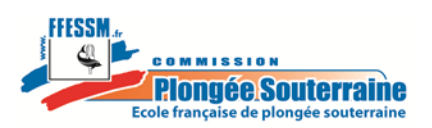 
Commission Régionale de Plongée Souterraine Ile-de-FranceStage Initiation 2019Le stage Initiation se déroule sur 1 week-end, c’est une formation aux techniques de base spécifiques à la plongée souterraine.A l'issue de ce stage, vous serez capables de :gérer la respiration alternée sur les détendeurs, respecter la règle des quarts sur le scaphandre bi-spéléo, suivre un fil d'Ariane dans un siphon balisé, en étant accompagné par un encadrant de plongée souterraine.A l’issue de la formation, si les compétences sont remplies, le stagiaire validera son brevet PS1 plongeur souterrain niveau 1.Photo d'identitéphotocopie du dernier niveau de plongeur (minimum niveau 2)certificat médical (<1 an) de non contre-indication à la pratique de la plongée sous-marinephotocopie de la licence FFESSM en cours de validitéAttestation d’assurance complémentaire pour la pratique de la plongée souterraineChèque de 100€ à l’ordre de FFESSMFrais techniques week-end (2 jours) : 100 € payable par chèqueOrdre : FFESSMEnvoyer le chèque à : M. Thi NGUYEN TRUNG 8 rue Jean Jaurès 94310 ORLYBarbecue obligatoire (samedi et dimanche) : 20€ payable sur place en espèceChaque stagiaire doit apporter le matériel personnel listé ci-dessous.Matériel mer classique :PMC : Palmes, masque, combinaison intégrale (7mm de préférence car eau 12°C)Gants et chaussons néoprène (bottillons de préférence pour approcher l’eau à partir du parking car départ du bord) Système de stabilisation (stab, wing)Ordinateur ou profondimètreCeinture et lestage individuel (eau douce + bi : prévoir de retirer +2kg par rapport au lestage mer)Optionnel : boussole, phare (les lampes de base sont fournies à chaque élève)Deux bouteilles identiques (minimum 7 litres, bloc long mono-sortie) équipées en DIN et gonflées à minima à 200b.Deux détendeurs DIN.Possibilité de mise à disposition de matériel de location sur place *  :                                                       (*) hors combinaison, chaussons, gants, palmes, masque, plombsBi complet : 100€ les deux jours (bi-bouteilles + 2 détendeurs + wing + harnais)Bi bouteilles : 40€ les deux jours (2 bouteilles nues)S’il vous manque du matériel, n'hésitez pas à contacter le responsable administratif.Les règles de sécurité en plongée souterraineStages découverte et initiationRègle à respecter, engagement du stagiaire  La plongée souterraine consiste à pénétrer dans des cavités noyées, naturelles ou artificielles, au-delà de la zone éclairée par la lumière du jour. Cette pratique est une activité dite à risque qui s’inscrit dans un contexte sécuritaire strict où les règles doivent impérativement être suivies.La galerie noyée parcourue par les plongeurs est équipée d'un fil guide en parfait état. Le fil indique la direction de la sortie du siphon, ainsi que la distance parcourue. Il est amarré fermement à ses extrémités, et chaque fois que nécessaire au cours de son cheminement dans la galerie.Les plongeurs souterrains doivent impérativement suivre le fil guide, à l’aide d’un contact physique ou visuel constant. Les seuls cas d’exception sont les instructions reçues de la part des moniteurs dans le cadre des exercices qui sont réalisés sur des zones connues et sécurisées.Chaque plongeur est obligatoirement accompagné d’un instructeur.Chaque plongeur est obligatoirement équipé D’un scaphandre autonome redondant, adapté à la configuration du milieu visité lors de la plongée.De 2 lampes montées sur un casque ou sur tout autre dispositif permettant d'avoir les 2 mains libres, chacune des lampes ayant une capacité supérieure à la durée de la plongée,D’un vêtement iso thermique adapté à la température de l’eau et à la durée de l’immersiond’un système d'équilibrage de la flottabilitéLe matériel utilisé doit être en parfait état de fonctionnement à la mise à l'eau.
Le mélange respiratoire doit être consommé en changeant régulièrement de détendeur. Le retour est impératif avant que le quart de la capacité initiale de chaque bouteille n'ait été consommé.En toutes circonstances, les stagiaires s’engagent à respecter les instructions reçues de la part des moniteurs qui assurent leur sécurité en immersion.TOUT INCIDENT, MATERIEL OU AUTRE, INTERDISANT LE RESPECT DES REGLES de sécurité IMPOSE LE RETOUR VERS LA SORTIE OU VERS UNE ZONE EXONDEE.Fait à			leSignatureContactsResponsable Formation :     Thi NGUYEN TRUNG     thity@free.fr                             06 07 52 00 30Responsable Administratif : Thierry CANAC            terryknak@hotmail.com  Conditions d’accèsLicence FFESSM 2019Attestation d’assurance complémentaire pour la plongée souterraine type L1 ou DAN ou autreCertificat médical de non contre-indication à la pratique de la plongée subaquatique datant de moins d’1 anEtre titulaire du niveau de plongée N2 de la FFESSMEtre majeur Participation financière aux frais techniquesCoût de la formation WE 2 jours : 100 € payable par chèque ordre FFESSM(frais de certification inclus)Inscription Le dossier d’inscription complet est à adresser au responsable administratif. Le dossier peut être transmis sous format électronique. L’inscription est considérée valide et enregistrée à réception du chèque et de l’ensemble des pièces demandées.Hébergement et restaurationUn BBQ collectif est organisé pour le repas de midi, avec participation obligatoire (prévoir 20€ pour les deux jours à payer en liquide sur place).Le transport, l’hébergement et les repas du soir sont à la charge du stagiaire.
La commission a négocié des tarifs préférentiels pour l’hébergement et encourage le covoiturage entre les participants : contacter le responsable administratif pour toute aide en la matière.Fiche de renseignementsLe dossier d’inscription est à compléter et à renvoyer 30 jours avant la date du stage en format numérique à : thity@free.fr et en copie à : terryknak@hotmail.comLe dossier d’inscription est à compléter et à renvoyer 30 jours avant la date du stage en format numérique à : thity@free.fr et en copie à : terryknak@hotmail.comLe dossier d’inscription est à compléter et à renvoyer 30 jours avant la date du stage en format numérique à : thity@free.fr et en copie à : terryknak@hotmail.comLe dossier d’inscription est à compléter et à renvoyer 30 jours avant la date du stage en format numérique à : thity@free.fr et en copie à : terryknak@hotmail.comLe dossier d’inscription est à compléter et à renvoyer 30 jours avant la date du stage en format numérique à : thity@free.fr et en copie à : terryknak@hotmail.comLe dossier d’inscription est à compléter et à renvoyer 30 jours avant la date du stage en format numérique à : thity@free.fr et en copie à : terryknak@hotmail.comDate du stage :(cochez la date choisie)13-14 / avril□15-16 / juin□21-22 / sept□21-22 / sept□12-13 / oct□NOM - PrénomPhoto à collerPhoto à collerAdresseTéléphone E-mailDate et lieu de naissanceNuméro de licenceNom et numéro du ClubDate certificat médicalNiveau mer et année d’obtention du brevetNombre de plongées mer Nombre de plongées souterrainesContact en cas d’accidentNom                                            Tél.Nom                                            Tél.Nom                                            Tél.Nom                                            Tél.Nom                                            Tél.Etes-vous allergique à quelque chose ? si oui, précisezPièces à joindre au dossier d’inscription (scan .pdf ou copie papier)Renseignements complémentairesQu’attendez-vous du stage ? (afin de nous aider à préparer le programme)Pratique de la spéléologie : Qu’attendez-vous du stage ? (afin de nous aider à préparer le programme)OUI / NONParticipation financière aux frais techniquesMatériel à amener par le stagiaire